§4753.  Coordination of resources and programsThe Maine State Housing Authority, municipal housing authorities, municipalities and the Department of Economic and Community Development shall cooperate in the coordination of resources and programs and the development of housing for low-income and moderate-income households.  [PL 1989, c. 48, §§3, 31 (NEW).]1.  Matching of resources.  The Maine State Housing Authority may match the resources provided by municipalities according to ratios established by the Maine State Housing Authority by rule in accordance with the Maine Administrative Procedure Act, Title 5, chapter 375.A.  Municipal resources may consist of land, buildings, equipment, personnel, zoning provisions, money and any other resources considered by the Maine State Housing Authority to effectively help to provide affordable housing to low-income and moderate-income households.  [PL 1989, c. 48, §§3, 31 (NEW).]B.  Any municipality and the Maine State Housing Authority may use resources provided by the private sector, any private nonprofit organization or any other public sector organization for the purpose established in this subchapter.  [PL 1989, c. 48, §§3, 31 (NEW).]C.  Municipalities and municipal housing authorities may require reasonable reservations or set-asides of units created in projects to which they have contributed significant resources to serve the residents or members of the work force of their particular municipalities.  [PL 1989, c. 581, §9 (NEW).][PL 1989, c. 48, §§3, 31 (NEW); PL 1989, c. 581, §9 (AMD).]2.  Assessment of housing stock. [PL 2017, c. 234, §23 (RP).]3.  Universal application and waiting list.  The Maine State Housing Authority and municipal housing authorities shall establish a single, streamlined application for tenant-based rental assistance under the United States Housing Act of 1937, Public Law 75-412, 50 Stat. 888, Section 8 by which families may apply for housing assistance in any geographic area of the State and shall also establish a statewide, centralized waiting list for that tenant-based rental assistance.  The Maine State Housing Authority and municipal housing authorities shall establish a method for individuals or families to submit applications and to update applications for rental assistance by electronic means.The Maine State Housing Authority and the Department of Health and Human Services shall ensure that an application or an addendum to an application submitted pursuant to this subsection may also be used by individuals and families who choose to apply for the Bridging Rental Assistance Program established in Title 34‑B, section 3011 and a federal shelter plus care program authorized by the federal McKinney-Vento Homeless Assistance Act, Public Law 100-77 (1987) as amended by the federal Homeless Emergency Assistance and Rapid Transition to Housing Act of 2009, Public Law 111-22, Division B (2009).[RR 2017, c. 1, §25 (COR).]SECTION HISTORYPL 1989, c. 48, §§3,31 (NEW). PL 1989, c. 581, §9 (AMD). PL 1989, c. 914, §4 (AMD). PL 2015, c. 424, §1 (AMD). PL 2017, c. 234, §23 (AMD). RR 2017, c. 1, §25 (COR). The State of Maine claims a copyright in its codified statutes. If you intend to republish this material, we require that you include the following disclaimer in your publication:All copyrights and other rights to statutory text are reserved by the State of Maine. The text included in this publication reflects changes made through the First Regular and First Special Session of the 131st Maine Legislature and is current through November 1. 2023
                    . The text is subject to change without notice. It is a version that has not been officially certified by the Secretary of State. Refer to the Maine Revised Statutes Annotated and supplements for certified text.
                The Office of the Revisor of Statutes also requests that you send us one copy of any statutory publication you may produce. Our goal is not to restrict publishing activity, but to keep track of who is publishing what, to identify any needless duplication and to preserve the State's copyright rights.PLEASE NOTE: The Revisor's Office cannot perform research for or provide legal advice or interpretation of Maine law to the public. If you need legal assistance, please contact a qualified attorney.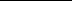 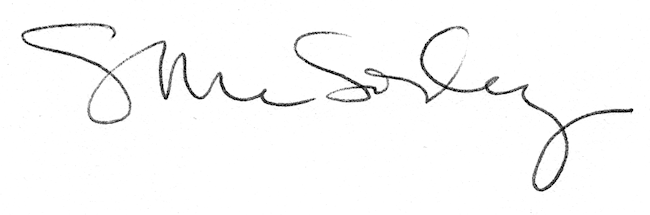 